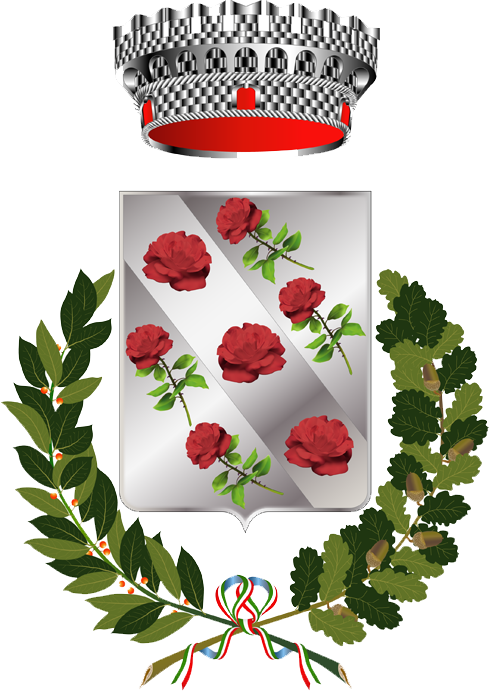 www. comune.rosate.mi.it – ufficioscuola@comune.rosate.mi.itAnno Scolastico……………….Il sottoscritto genitore 1 ……………………………………………………………………....………………..…… Residente a……………………………………………………………………………………………………………via………………………………………………………………………………………………………………………tel......................……………………cell…...............………………………e-mail……………………………….Il sottoscritto genitore 2………….……………………………….....……………………………………………….Residente a ……………………………………………………………………………………………………………via ………………………………………………………………………………………………………………………tel..............................………………cell…………………………............e-mail……..…………………….……ALUNNO/ACOGNOME…………………………...NOME…………………………………................................................frequentante la classe…………………………........................scuola…….....……………………………….CHIEDONOChe venga somministrata la  dieta speciale: DIETA PER MOTIVI DI SALUTE  AllergiaIntolleranzaDieta leggera (durata superiore ai tre giorni)Celiachia ObesitàDiabeteAltro……………………………………………….(specificare) Allegare  certificazione medica che riporta la durata della dieta.  DIETA PER MOTIVI ETICO – RELIGIOSICarne di maiale e derivatiTutti i tipi di carneAltro:…………………………………..(specificare)Alla luce delle disposizioni del codice civile in materia di filiazione, la richiesta di dieta, rientrando nella responsabilità genitoriale, deve essere condivisa dai genitori. Qualora la domanda sia firmata da un solo genitore, si intende che la scelta del regime dietetico sia stata condivisa.N.B. Nel caso di genitori separati/divorziati è prevista la firma di entrambi i genitori (art. 155 Codice Civile, modificato dalla L. 08/02/2006 n. 54). In caso di impossibilità della firma di entrambi, il genitore firmatario si assume ogni responsabilità al riguardo.Il richiedente dichiara fin da ora di essere informato ai sensi del GDPR Privacy, Regolamento UE 2016-679 che i dati personali raccolti saranno trattati esclusivamente nell’ambito del procedimento per il quale la presente dichiarazione viene resa.Data________________						Firma						          Genitore 1___________________________							          Genitore 2_____________________________